Ludwig Andreas Feuerbach(Wikipedia)
      Nació en Landshut, Alemania, 28 de julio de 1804 – Murió en  Rechenberg, Alemania, 13 de septiembre de 1872). Fue un filósofo alemán, antropólogo, biólogo y crítico de la religión. Es considerado el padre intelectual del humanismo ateo contemporáneo, también denominado ateísmo antropológico. Para él la inmortalidad es una creación humana y constituye el germen básico de la antropología de la religión.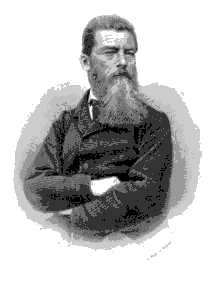  ​     El materialismo crítico de Feuerbach tendría un efecto profundo tanto en el pensamiento de Richard Wagner, ​ Max Stirner y Bakunin como en las teorías de Marx y Engels y, en general, en todo el denominado materialismo histórico.Biografía    Ludwig Andreas Feuerbach nació en Landshut, Baviera, en 1804, hijo de Paul Johann Anselm von Feuerbach. Estudió teología en Berlín. En esta misma ciudad fue discípulo de Hegel. Si bien al principio estuvo muy influenciado por él, rápidamente criticó la ideología de su maestro siguiendo dos ejes que fueron la base de su pensamiento: la concepción antropológica de toda religión y la crítica materialista de todo pensamiento especulativo.      Su carácter crítico sobre la religión no le permitió ejercer la docencia hasta la revolución de 1848, cuando, reclamado por sus alumnos de Heidelberg, profesó durante un semestre su teoría de la religión. Feuerbach se convirtió en el maestro del pensamiento de los jóvenes hegelianos. Sobre todo tuvo influencia en Marx y Engels, aunque éstos, posteriormente, se deslindarían de su materialismo en obras como las Tesis sobre Feuerbach (1845) y La ideología alemana (1846).    Entre sus obras destacan Pensamientos sobre la muerte y la inmortalidad (1830), donde niega la existencia de Dios y de otra vida, Crítica de la filosofía de Hegel (1839), La esencia del cristianismo (1841) y Principios fundamentales de la filosofía del futuro (1843). En 1870 se afilió al Partido Socialdemócrata de Alemania (SPD). Murió en 1872 en Rechenberg, cerca de Núremberg (Alemania).   La teoría de la religión de Feuerbach    En el año 1841, Feuerbach publica La esencia del cristianismo, obra con la que su autor se convertirá en un referente para la izquierda hegeliana representada por el teólogo David Strauss, quien en su obra La vida de Jesús consideraba que los evangelios eran relatos míticos.     La filosofía de Feuerbach se inicia en discusión abierta con la teología. A diferencia de Hegel, entenderá que la filosofía es completamente independiente de la religión; la filosofía tiene como tarea criticar la religión y no fundamentarla. En el centro y como eje de su pensamiento instala al ser humano y por lo tanto a la antropología. Es heredero de la tradición humanista. Sostiene Feuerbach que los anhelos y las pretensiones e ideas religiosas son una característica específica del ser humano, por lo que la religión quedaría inscrita en la antropología, la cual debe explicarla.     Sus concepciones fundamentales en términos de crítica a la religión, pueden ser reducidas a estas fórmulas: La religión es la reflexión, el reflejo de la esencia humana en sí misma. ... . Dios es para el hombre el contenido de sus sensaciones e ideas más sublimes, es su libro genérico, en el cual escribe los nombres de sus seres más queridos. ​     La evolución del pensamiento de Feuerbach queda evidenciada en la frase siguiente:  Mi primer pensamiento fue Dios, el segundo fue la razón y el tercero y último, el hombre. Después vienen todos los demás: la materia, el cosmos, la humanidad, la acción y la realidad.​      Para Feuerbach el hombre ha realizado el mismo camino: primero creó a Dios y más tarde entendió que su conocimiento no era nada más que un peldaño en el propio conocimiento del hombre.      Feuerbach, al considerar a Dios una creación humana, niega su existencia de la manera en la que lo concibe la teología cristiana. También negaba el idealismo, que pretende suplantar el hombre real -corporal y sensible- por el 'espíritu' y la 'razón'.      Para Feuerbach, por tanto, no es Dios quien ha creado al hombre a su imagen, sino, a la inversa, el hombre quien ha creado a Dios, proyectando en él su imagen idealizada. El hombre atribuye a Dios sus cualidades y refleja en él sus deseos no realizados. Así, enajenándose, da origen a su divinidad. Pero, ¿por qué lo hace? El origen de esta enajenación se encuentra en el hombre mismo.    Aquello que el hombre necesita y desea, pero que no puede lograr  de forma inmediata, es lo que proyecta en Dios. La palabra Dios tiene peso, seriedad y sentido inmanente en boca de la necesidad, la miseria y la privación. Contra lo que pudiera creerse, los dioses no han sido inventados por los gobernantes o los sacerdotes, que se valen de ellos, sino por los hombres que sufren. Dios es el eco de nuestro grito de dolor.       Feuerbach califica de giro decisivo de la historia al hecho de que el hombre reconozca abiertamente que la conciencia de Dios no es más que la conciencia de la especie. Homo homini deus est (el hombre es dios para el hombre).      Cuanto más engrandece el hombre a Dios, más se empobrece a sí mismo. El hombre proyecta en un ser ideal (irreal) sus cualidades, negándoselas a sí mismo. De este modo, reserva para sí lo que en él hay de más bajo y se considera nada frente al Dios que ha creado.      Concepto de enajenación De su crítica a la religión se desprende el concepto de alienación o enajenación, tal vez el más influyente de su obra. Él parte de una inversión de los términos: el sujeto por el predicado. Dios no crea al hombre, el hombre crea a Dios proyectándose y proyectando sus mejores atributos en él. Es, entonces, simplemente un producto del hombre. Pero este producto se vuelve ajeno a su productor y lo domina. Las propiedades del hombre se enajenan en Dios, el objeto aparece con vida propia y domina al sujeto. Para Feuerbach esta enajenación estaba en la conciencia humana; un simple acto de la misma podía resolverla.      Karl Marx retoma este concepto y lo amplía en sus "Manuscritos económicos y filosóficos" de 1844. Para él, la enajenación humana no se encuentra solamente en el plano de la conciencia, sino en el plano real. Ahora el hombre se enajena en el trabajo, y para resolver esta enajenación se necesitan acciones prácticas, una filosofía de la praxis.   Recapitulación ampliada    Mientras se consideró discípulo de Hegel, aplicó con firmeza la defensa de su filosofía. En 1835, habiendo muerto su maestro en la epidemia de cólera, cuatro años antes, hizo una ardiente defensa de la posición de Hegel, ante el ataque de uno de sus críticos.      En 1839 iniciaría el mismo Feuerbach la actitud crítica contra el autor de la "Fenomenología del espíritu". Y desde la publicación en 1841 de "La esencia del cristianismo", su posición sería englobada en la de los hegelianos de izquierda. Eran discípulos directos o indirectos que criticaban ideas como la convicción hegeliana de la unidad entre la religión cristiana producto de la revelación y de la filosofía.     Los hegelianos antiguos o adeptos más ortodoxos realizaron un importante trabajo en el orden histórico, en especial, en el de la historia de la filosofía; los jóvenes hegelianos de izquierda dieron fuerza e impulso a una progresiva aplicación de la doctrina al orden político.     Sin estrictos compromisos cerradamente ideológicos, Feuerbach perseguía la "realización" de las ideas hegelianas. Feuerbach no quiere explicar de modo especulativo toda la realidad a partir de lo inmaterial, Dios o la Idea o el espíritu puro; aspira a comprender la situación concreta de los seres humanos y de la totalidad de las cosas de un modo sensualista. Da preeminencia a la percepción y los sentidos, sobre el pensamiento.       En su obra sobre la naturaleza del cristianismo, intenta mostrar verdades que a su juicio se hallan en la religión bajo presupuestos falsos. Dirá taxativamente: "El secreto de la teología es la antropología". La disciplina antropológica debe ser la negación de la filosofía idealista.      Es de aquí donde deriva el pensamiento esencial del filósofo. Las supuestas propiedades divinas son una proyección alienada de las propiedades humanas.    Las Tesis sobre Feuerbach de Karl Marx     En las Tesis sobre Feuerbach, Marx critica la visión exclusivamente teórica de Feuerbach. Marx hace recaer en el individuo la conciencia humana cuando ésta tiene un componente social que inevitablemente lleva a plantearse a qué responde y cómo funciona.     Para Marx no bastaría la disolución de la religión, sino que:       En la práctica es donde el hombre tiene que demostrar la verdad, es decir, la realidad y el poderío, la terrenalidad de su pensamiento. El litigio sobre la realidad o irrealidad de un pensamiento que se aísla de la práctica, es un problema puramente escolástico.  La coincidencia de la modificación de las circunstancias y de la actividad humana sólo puede concebirse y entenderse racionalmente como práctica revolucionariaLas teorías de Feuerbach, especialmente su crítica de la religión, han tenido influencia en el mundo moderno, incluso en la cultura popular, y llegaron a alcanzar cierta difusión cuando en los años setenta se publicó el álbum Aqualung, del grupo de rock británico Jethro Tull, en el que, en su portada, se indicaba que "en el comienzo, el hombre creó a Dios y le dio poder sobre todas las cosas". Obras de Feuerbach. En español  algunas sonLa esencia del cristianismo, José L. Iglesias (trad.), Manuel Cabada Castro La esencia de la religión, Escritos en torno a "la esencia del cristianismo" Tesis provisionales para la filosofía. Principios de la filosofía del futuro Pensamientos sobre muerte e inmortalidad, Principios de la filosofía del futuro ; y otros escritos, Aportes para la crítica de Hegel, Prólogo de Feuerbach a  la segunda edición de La Esencia del cristianismoPRÓLOGO     A la segunda edición alemana Los juicios absurdos y pérfidos que han  sido emitidos sobre este libro a raíz de su aparición no me han causado ninguna extrañeza,  pues no esperaba otros ni podía esperarlos razonablemente.  He tenido la  increíble osadía de  decir ya en el preámbulo que también el cristianismo ha tenido sus tiempos clásicos y que sólo lo verdaderamente grande y clásico es digno de ser  pensado y que lo demás pertenece al foro de la sátira,  de lo cómico; que yo, por lo tanto, para poder considerar el cristianismo como un objeto digno de pensar, prescindo del cristianismo disoluto, sin carácter,  confortable, literario, versátil, epicúreo, de hoy....    El tono del  alto mundo social , el tono neutro, sin pasión, rebosante de ilusiones y mentiras convencionales, es, pues, el tono reinante, el tono normal del tiempo moderno, tono en el cual no solamente las cuestiones políticas - cosa que se comprende-  sino también los asuntos  religiosos y científicos, vale decir, los males de  nuestro tiempo, deben ser tratados. La simulación es la esencia del tiempo actual.   Simulación  es nuestra política, simulación nuestra moral,  y simulación es nuestra religión y nuestra ciencia. El  que dice la verdad es un impertinente, un inmoral; en cambio, el que en realidad actúa inmoralmente, pasa por un ser moral; la verdad,  en nuestro tiempo, es inmoralidad. Moral y hasta moral autorizada y honrada es la negación intrínseca del cristianismo que adopta la  apariencia de una afirmación del mismo; pero la verdadera negación moral del cristianismo, la negación que confiesa serlo, es conceptuada inmoral.   Se considera moral la arbitrariedad que  niega un artículo  fundamental de la fe cristiana  afirmando el otro - o simulando afirmarlo- pues el que niega un solo artículo de fe, los niega todos, como dijo Lutero; pero la liberación verdadera del cristianismo por una necesidad  intrínseca, es considerada inmoral...     En una  palabra: moral es solamente la mentira, porque  ella esquiva y esconde el mal de la verdad o, lo  que es lo mismo, la verdad del mal.     Pero precisamente por ello la grita contra  mi libro no me ha desconcertado en lo más  mínimo; más bien he sometido esta obra nuevamente a una crítica severa histórica y filosófica, librándola en lo posible de sus defectos formales y enriqueciéndola con nuevas ideas y  testimonios históricos.     He interrumpido paso  por paso el desarrollo de mi análisis, reafirman- do mis aseveraciones con documentos históricos, y espero que ahora el mundo se convencerá y, si no se empeña en ser ciego, confesará  - aún contra su voluntad-  que mi libro es una  traducción fiel y exacta del lenguaje oriental de  la fantasía, propio de la religión cristiana, a un  lenguaje más accesible.    Otra cosa: mi libro no  quiere ser sino una traducción fiel, o dicho metafóricamente, un análisis empírico-histórico- filosófico, una explicación, en fin, del enigma que representa la religión cristiana. . .           Ludwig Feuerbach Capítulo I comienza asiINTRODUCCIÓN  CAPÍTULO PRIMERO   La esencia del hombre       La religión descansa en la diferencia  esencial que existe entre el hombre y el animal  -los animales no tienen ninguna religión-. Los  antiguos naturalistas, careciendo de un criterio  científico, atribuían al elefante, entre otras particularidades loables, también la virtud de la  religiosidad; pero la religión del elefante pertenece al reino de las fábulas.     Cuvier, uno de los más grandes conocedores del reino animal, sostiene, a base de observaciones propias, que el elefante no tiene  fuerza intelectual mayor que la del perro. Pero, ¿en qué consiste esa diferencia esencial que hay entre el hombre y el animal?      La contestación más sencilla y más generalizada, y también la más popular, es: en la conciencia -pero no la conciencia, en el sentido de una  sensación de sí mismo, de una fuerza de distinción sensual, de la percepción y hasta de un  juicio de los objetos sensibles según características determinadas y perceptibles, pues semejante conciencia no puede negarse a los animales.    En cambio la conciencia, en el sentido estricto, sólo se encuentra allí donde un ser tiene por objeto de reflexión su propia esencia, su propia especie. El animal, por cierto, puede tener como objeto de su observación la propia individualidad y por eso, tiene la sensación de sí mismo, pero no puede considerar esa individualidad como esencia, como especie.   Por consiguiente le falta a aquella conciencia que deriva su nombre del saber. Donde hay conciencia, allí existe la facultad del saber, y con ello la ciencia. La ciencia es la conciencia de las especies. En la vida, nosotros tratamos con los individuos; en la ciencia, con las especies. Pero sólo un ser cuyo objeto de reflexión es su propia especie, su propia ciencia, puede tener por objeto de reflexión otras cosas o seres, según su naturaleza esencial.    Por eso el animal tiene solamente una vida sencilla. El hombre, en cambio, posee una vida doble, pues para el animal la vida interior se identifica con la exterior. El hombre, empero tiene una vida interior y una exterior. La vida interior del hombre es la vida en relación a su especie, a su esencia. El hombre piensa, quiere decir, conversa, habla consigo mismo.    El animal no puede ejecutar ninguna función propia de su especie sin otro ser fuera de él, pero el hombre puede ejecutar la función propia de su especie, o sea: la de pensar y la de hablar - pues ambas son verdaderas funciones de la especie-, independientemente de otro individuo. El  hombre es a la vez para sí mismo el yo y el tú: él puede colocarse en el lugar del otro, precisamente porque no solamente su individualidad, sino también su especie y su esencia, son los objetos de su reflexión.    La esencia del hombre que lo distingue del animal no es solamente la causa, sino también el objeto de la religión. Pero la religión es la conciencia del infinito; es, por lo tanto, la conciencia que tiene el hombre, de su esencia no finita, no limitada, sino infinita. Y no puede ser otra cosa; pues una esencia verdaderamente finita no tiene ni la más remota idea, por no decir conciencia, de un ser infinito; porque el  límite del ser es también el límite de la conciencia. La conciencia de una oruga, cuya vida y esencia está limitada a determinadas especies de plantas, no se extiende tampoco hasta más allá de ese terreno limitado: ella distingue estas plantas de las demás; pero más no sabe.    A semejante conciencia limitada, que justamente por su limitación es infalible, la llamamos por eso instinto y no conciencia. La conciencia, en el sentido riguroso o propio de la palabra, es inseparable de la conciencia del infinito; la conciencia limitada no es ninguna conciencia: la conciencia es esencialmente de un carácter universal e infinito. La conciencia del infinito no es otra cosa que la conciencia de la propia infinitud. En otras palabras, en la conciencia del infinito el hombre  consciente tiene por objeto de su  conciencia la infinitud de su propia esencia....Feuerbach es el profeta del materialismo integralFue idealista hegeliano en sus comienzos, hasta que rompió definitivamente con el idealismo y se unió al materialismo. En su obra Crítica de la filosofía hegeliana (1839), se pronunció resueltamente contra el sistema idealista de Hegel (ver). Feuerbach vinculaba su crítica del idealismo con la de la religión. Pero para el religión son creencias y supersticiones, no misterios y vinculación con lo trascendente. En este sentido la religión es el opio del pueblo, es decir un un dulce autoengaño en el que se esta cómodo.En 1841 apareció el libro de Feuerbach Esencia del Cristianismo (ver). Su valor histórico es enorme. En este trabajo, con singular maestría, Feuerbach pone al descubierto las raíces gnoseológicas de la religión, principalmente del cristianismo. Dios es la esencia humana enajenada del propio hombre y convertida en un absoluto. No otra cosa. Todas las propiedades atribuidas a ese dios son las propiedades del propio hombre, pero arrancadas de él, representadas como autónomas, personificadas en la idea dios, rfealidad inexistente. «El valor histórico-mundial de Feuerbach, valor que “hace época”, Marx lo veía, precisamente en la ruptura decisiva con el idealismo de Hegel y en la restauración en el trono del materialismo». Pero su crítica de Hegel es unilateral. Feuerbach considera toda la filosofía hegeliana como un absurdo. Renunciando al idealismo hegeliano, también echó por la borda la dialéctica hegeliana, y no supo separar de ella su “médula racional”. Feuerbach resuelve de manera materialista el problema filosófico fundamental: “La verdadera relación entre el pensar y el ser sólo puede ser ésta: el ser es el sujeto; el pensar el predicado. El pensamiento procede del ser, pero no el ser del pensamiento. El ser es de sí y por sí, el ser es dado sólo mediante el ser, el ser tiene su fundamento en sí”. También el problema sobre la posibilidad del conocimiento es resuelto por Feuerbach de una manera materialista. Somete a crítica el agnosticismo  kantiano y fundamenta la teoría materialista del reflejo. Según Feuerbach, la sensación no nos separa del mundo exterior, sino que nos relaciona con él, es la imagen del mundo objetivo.   Sin embargo, la teoría del reflejo de Feuerbach, como en general su materialismo, tiene un carácter metafísico. Feuerbach no comprendía la transición dialéctica de la sensación al raciocinio, de lo singular a lo general, y el papel de la abstracción en el conocimiento. Permaneció siendo idealista en el terreno de la interpretación de los fenómenos sociales. En esa radica su gusto por las teorías. Pero niega que haya cosa que la materia a la cual reduce todo, hasta la energía. Todo lo demas, alma, espíritu, más alla, no son más que palabras. Al no ver el fundamento material de la sociedad, distinguía las épocas de la evolución de la humanidad por las formas de la conciencia, por las religiones que se sustituían una a otra. Esas religiones eran solo intento de evasión o de protección. Pero todas por igual eran engaños, fantasías defensivas.  Al plantear el problema de la creación de una nueva sociedad emancipada del cristianismo, Feuerbach elevó el amor entre los hombres al rango de una religión, considerando que el amor constituye el fundamento de la sociedad. No comprendía el valor de la actividad revolucionaria práctica, de la interacción dialéctica entre el hombre y la Naturaleza, en el proceso de la cual el propio hombre cambia. Los defectos del materialismo de Feuerbach no disminuyen, sin embargo, su valor histórico. Su materialismo ejerció influencia sobre Marx y Engels en el período de la formación de sus concepciones filosóficas. “Pero esto no quiere decir que el materialismo de Marx y Engels sea idéntico al materialismo de Feuerbach.   En realidad, Marx y Engels sólo tomaron del materialismo de Feuerbach su “médula”, la palabra y las fuerzas de la naturaleza. Desarrollaron el materialismo hasta convertirlo en la teoría científico-filosófica del socialismo materialista, desechando su escoria idealista y ético-religiosa”. Las obras fundamentales de Feuerbach son: Contribución a la crítica de la filosofía hegeliana, 1839; La Esencia del Cristianismo (ver), 1841; Tesis preliminares para la reforma de la filosofía, 1842; Fundamentos de la filosofía del Futuro, 1843. El común de todas ellas: realidad es materia, materia es realidad, incluso el yo que lo piensa y lo dice.